Entsprechendes Deckblatt bitte hier einfügen (Seminararbeit oder Bachelorarbeit)INHALTSVERZEICHNIS (Überschrift ohne Nummerierung)Abbildungsverzeichnis (Überschrift ohne Nummerierung)	IITabellenverzeichnis (Überschrift ohne Nummerierung)	III1. Überschrift erste Ebene	11.1. Überschrift zweiter Ebene	11.1.1. Überschrift dritter Ebene	12. Überschrift erste Ebene	22.1. Überschrift zweite Ebene	2Literaturverzeichnis (Überschrift ohne Nummerierung)	4Anhang (Überschrift ohne Nummerierung)	5Abbildungsverzeichnis (Überschrift ohne Nummerierung)Abbildung 1: Abbildungsbezeichnung; Quelle	5Tabellenverzeichnis (Überschrift ohne Nummerierung)Tabelle 1: Tabellenbezeichnung, Quelle	6Überschrift erste Ebene  Text Text, Text, Text, Text, Text, Text, Text, Text, Text, Text, Text, Text, Text, Text, Text, Text, Text, Text, Text, Text, Text, Text, Text, Text, Text, Text, Text, Text, Text, Text, Text, Text, Text Text, Text, Text, Text, Text, Text, Text, Text, Text, Text, Text, Text, Text, Text, Text, Text, Text, Text, Text, Text, Text, Text, Text, Text, Text, Text, Text, Text, Text, Text, Text, Text, Text Text, Text, Text, Text, Text, Text, Text, Text, Text, Text, Text, Text, Text, Text, Text, Text, Text, Text, Text, Text, Text, Text, Text, Text, Text, Text, Text, Text, Text, Text, Text, TextÜberschrift zweiter Ebene Text Text, Text, Text, Text, Text, Text, Text, Text, Text, Text, Text, Text, Text, Text, Text, Text, Text, Text, Text, Text, Text, Text, Text, Text, Text, Text, Text, Text, Text, Text, Text, Text, Text Text, Text, Text, Text, Text, Text, Text, Text, Text, Text, Text, Text, Text, Text, Text, Text, Text, Text, Text, Text, Text, Text, Text, Text, Text, Text, Text, Text, Text, Text, Text, Text, Text Text, Text, Text, Text, Text, Text, Text, Text, Text, Text, Text, Text, Text, Text, Text, Text, Text, Text, Text, Text, Text, Text, Text, Text, Text, Text, Text, Text, Text, Text, Text, TextÜberschrift dritter Ebene Text Text, Text, Text, Text, Text, Text, Text, Text, Text, Text, Text, Text, Text, Text, Text, Text, Text, Text, Text, Text, Text, Text, Text, Text, Text, Text, Text, Text, Text, Text, Text, Text, Text Text, Text, Text, Text, Text, Text, Text, Text, Text, Text, Text, Text, Text, Text, Text, Text, Text, Text, Text, Text, Text, Text, Text, Text, Text, Text, Text, Text, Text, Text, Text, Text, Text Text, Text, Text, Text, Text, Text, Text, Text, Text, Text, Text, Text, Text, Text, Text, Text, Text, Text, Text, Text, Text, Text, Text, Text, Text, Text, Text, Text, Text, Text, Text, TextÜberschrift vierter Ebene Text Text, Text, Text, Text, Text, Text, Text, Text, Text, Text, Text, Text, Text, Text, Text, Text, Text, Text, Text, Text, Text, Text, Text, Text, Text, Text, Text, Text, Text, Text, Text, Text, Text Text, Text, Text, Text, Text, Text, Text, Text, Text, Text, Text, Text, Text, Text, Text, Text, Text, Text, Text, Text, Text, Text, Text, Text, Text, Text, Text, Text, Text, Text, Text, Text, Text Text, Text, Text, Text, Text, Text, Text, Text, Text, Text, Text, Text, Text, Text, Text, Text, Text, Text, Text, Text, Text, Text, Text, Text, Text, Text, Text, Text, Text, Text, Text, TextÜberschrift erste Ebene Text Text, Text, Text, Text, Text, Text, Text, Text, Text, Text, Text, Text, Text, Text, Text, Text, Text, Text, Text, Text, Text, Text, Text, Text, Text, Text, Text, Text, Text, Text, Text, Text, Text Text, Text, Text, Text, Text, Text, Text, Text, Text, Text, Text, Text, Text, Text, Text, Text, Text, Text, Text, Text, Text, Text, Text, Text, Text, Text, Text, Text, Text, Text, Text, Text, Text Text, Text, Text, Text, Text, Text, Text, Text, Text, Text, Text, Text, Text, Text, Text, Text, Text, Text, Text, Text, Text, Text, Text, Text, Text, Text, Text, Text, Text, Text, Text, Text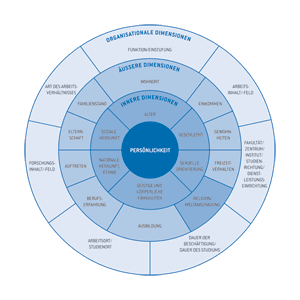 Text Text, Text, Text, Text, Text, Text, Text, Text, Text, Text, Text, Text, Text, Text, Text, Text, Text, Text, Text, Text, Text, Text, Text, Text, Text, Text, Text, Text, Text, Text, Text, Text, Text Text, Text, Text, Text, Text, Text, Text, Text, Text, Text, Text, Text, Text, Text, Text, Text, Text, Text, Text, Text, Text, Text, Text, Text, Text, Text, Text, Text, Text, Text, Text, Text, Text Text, Text, Text, Text, Text, Text, Text, Text, Text, Text, Text, Text, Text, Text, Text, Text, Text, Text, Text, Text, Text, Text, Text, Text, Text, Text, Text, Text, Text, Text, Text, TextÜberschrift zweite Ebene Text Text, Text, Text, Text, Text, Text, Text, Text, Text, Text, Text, Text, Text, Text, Text, Text, Text, Text, Text, Text, Text, Text, Text, Text, Text, Text, Text, Text, Text, Text, Text, Text, Text Text, Text, Text, Text, Text, Text, Text, Text, Text, Text, Text, Text, Text, Text, Text, Text, Text, Text, Text, Text, Text, Text, Text, Text, Text, Text, Text, Text, Text, Text, Text, Text, Text Text, Text, Text, Text, Text, Text, Text, Text, Text, Text, Text, Text, Text, Text, Text, Text, Text, Text, Text, Text, Text, Text, Text, Text, Text, Text, Text, Text, Text, Text, Text, TextText Text, Text, Text, Text, Text, Text, Text, Text, Text, Text, Text, Text, Text, Text, Text, Text, Text, Text, Text, Text, Text, Text, Text, Text, Text, Text, Text, Text, Text, Text, Text, Text, Text Text, Text, Text, Text, Text, Text, Text, Text, Text, Text, Text, Text, Text, Text, Text, Text, Text, Text, Text, Text, Text, Text, Text, Text, Text, Text, Text, Text, Text, Text, Text, Text, Text Text, Text, Text, Text, Text, Text, Text, Text, Text, Text, Text, Text, Text, Text, Text, Text, Text, Text, Text, Text, Text, Text, Text, Text, Text, Text, Text, Text, Text, Text, Text, TextTabelle 1: Tabellenbezeichnung, Quelle Literaturverzeichnis (Überschrift ohne Nummerierung)Entsprechend der Richtlinien des Instituts für Gender und Diversität in Organisationen (https://www.wu.ac.at/diversity/lehre/abschlussarbeiten/)Anhang (Überschrift ohne Nummerierung)Bezeichnung Bezeichnung Bezeichnung 